ПРЕДМЕТ: Обавештење o продужењу рока за достављање понуда по ЈН 100033/2014 - Одржавање лиценци и подршка за софтвер ( KAV, ACAD, Adobe, Linux, Spider, Intermax, Borland, National instruments и остали софтвер) – ИКТ. Партија 1: Аutodesk; Партија 2: KamataSK; Партија 3:Delphi; Партија 4:Kasperski;, број ЈН 100033/2014. У складу са чл. 63.став 5. Закона о јавним набавкама ,обавештавамо вас да Наручилац Привредно друштво ” Термоелектране Никола Тесла” д.о.о. Обреновац продужава рок за доставу понуда по јавној набавци број JН 100033/2014 - Одржавање лиценци и подршка за софтвер ( KAV, ACAD, Adobe, Linux, Spider, Intermax, Borland, National instruments и остали софтвер) – ИКТ. Партија 1: Аutodesk; Партија 2: KamataSK; Партија 3:Delphi; Партија 4:Kasperski;, број ЈН 100033/2014.Нови рок за доставу понуда је 02.02.2015. до 10:00 часова.Јавно отварање понуда обавиће се истог дана у 10:30 часова у ТЕНТ Б Ушће Поштански фах 35.Обреновац, 22.01.2015.године    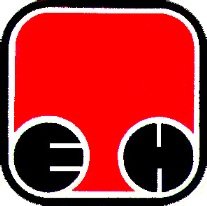 Електропривреда Србије  - ЕПСПривредно Друштво Термоелектране Никола Тесла,  Обреновац